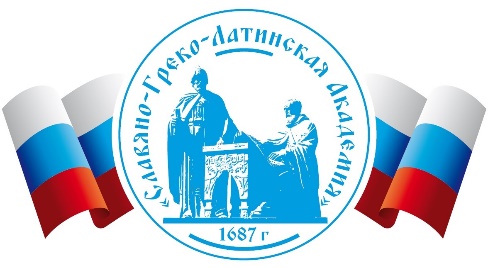 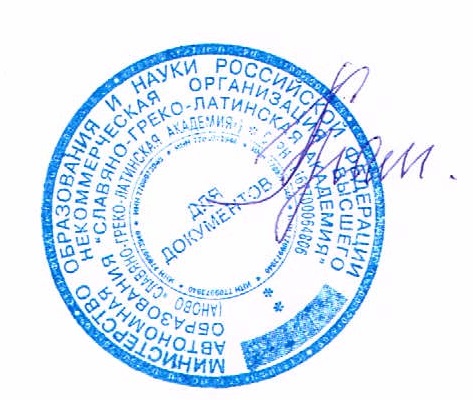 УТВЕРЖДАЮ                     Ректор СГЛА                                                              Храмешин С. Н.                                                              Приказ № 12 от 31.08.2023 г.                                  ОБРАЗОВАТЕЛЬНАЯ ПРОГРАММА ВЫСШЕГО ОБРАЗОВАНИЯМосква, 20231. ОБЩИЕ ПОЛОЖЕНИЯ1.1 Назначение основной профессиональной  образовательной программы высшего образования Основная профессиональная образовательная программа высшего образования (далее  - ОПОП ВО)  по направлению подготовки 48.03.01 Теология (уровень бакалавриата), реализуемая Автономной Некоммерческой Организацией Высшего Образования «Славяно-Греко-Латинская Академия», составлена на основе требований Федерального государственного образовательного стандарта высшего образования по направлению подготовки 48.03.01 Теология, утвержденного приказом Минобрнауки России от 25 августа 2020 года № 1110 «Об утверждении федерального государственного образовательного стандарта высшего образования - бакалавриат по направлению подготовки 48.03.01». ОПОП ВО регламентирует содержание, объем, ожидаемые результаты образования, условия реализации образовательного процесса, оценку качества подготовки выпускника по направлению и направленности подготовки и включает в себя: учебный план, календарный учебный график, рабочие программы дисциплин (модулей), программы практик, итоговой аттестации (ИА) и другие материалы, обеспечивающие качественную подготовку обучающихся. ОПОП ВО предназначена для обучающихся набора 2023 года. Программа бакалавриата реализуется на государственном языке Российской Федерации – русском языке. При реализации ОПОП ВО может применяться электронное обучение, дистанционные образовательные технологии. ОПОП ВО не содержит сведения, составляющие государственную тайну. 1.2 	Нормативные документы Федеральный закон от 29.12.2012 г. № 273-ФЗ «Об образовании в Российской Федерации»; Федеральный государственный образовательный стандарт высшего образования по направлению подготовки 48.03.01 Теология утвержденный приказом Минобрнауки России от 25 августа 2020 года № 1110 "Об утверждении федерального государственного образовательного стандарта высшего образования - бакалавриат по направлению подготовки 48.03.01», зарегистрирован Министерством юстиции Российской Федерации 14 сентября 2020 года, регистрационный номер 59833; Приказ Минобрнауки России от 26.11.2020 № 1456 «О внесении изменений в федеральные государственные образовательные стандарты высшего образования»; Приказ Минобрнауки России от 06.04.2021 № 245  «Об утверждении Порядка организации и осуществления образовательной деятельности по образовательным программам высшего образования –  программам бакалавриата, программам специалитета, программам магистратуры» Приказ Минобрнауки России от 23.08.2017   № 816 «Об утверждении Порядка применения организациями, осуществляющими образовательную деятельность, электронного обучения, дистанционных образовательных технологий при реализации образовательных программ». Приказ Минобрнауки России от 29.06.2015 № 636 «Об утверждении Порядка проведения государственной итоговой аттестации по образовательным программам высшего образования – программам бакалавриата, программам специалитета и программам магистратуры».Приказ Минобрнауки России № 885, Минпросвещения России № 390 от  05.08.2020 «О практической подготовке обучающихся». 1.3 	Перечень сокращений ОПОП ВО; программа бакалавриата; образовательная программа – основная профессиональная образовательная программа высшего образования; ФГОС ВО – федеральный государственный образовательный стандарт высшего образования; УК – универсальная компетенция; ОПК – общепрофессиональная компетенция; ПК – профессиональная компетенция; И – индикатор; Д – дескриптор; ПС – профессиональный стандарт; ПД – профессиональная деятельность; ОТФ – обобщенная трудовая функция; ТФ – трудовая функция; ТД – трудовые действия; ГИА – государственная итоговая аттестация; ЗЕ  – зачетная единица; АНО ВО СГЛА – Автономной Некоммерческой Организацией Высшего Образования «Славяно-Греко-Латинская Академия». 2. 	 ОБЩАЯ ХАРАКТЕРИСТИКА  ОСНОВНОЙ ПРОФЕССИОНАЛЬНОЙ ОБРАЗОВАТЕЛЬНОЙ ПРОГРАММЫ ВЫСШЕГО ОБРАЗОВАНИЯ2.1. 	 Квалификация, присваиваемая выпускнику По окончании освоения ОПОП ВО и при условии прохождения ИА выпускнику присваивается квалификация «Бакалавр» по направлению подготовки 48.03.01 Теология. 2.2. 	Форма обучения Очная. 2.3. 	Срок получения образования по программе: Срок получения образования по программе бакалавриата по очной форме обучения - 4 года. Для лиц с ограниченными возможностями здоровья и инвалидов срок получения образования по индивидуальному плану может быть продлен, но не более чем на один год по сравнению со сроком, установленным для соответствующей формы обучения. 2.4. 	Структура и объем основной 	профессиональной образовательной программы высшего образования Структура ООП включает следующие блоки: 2.4.1. Блок 1 «Дисциплины (модули)»; 2.4.2. Блок 2 «Практика»; 2.4.3. Блок 3 «Государственная итоговая аттестация». 2.4.1. Блок 1. Дисциплины (модули) ООП предусматривает 40 дисциплин. В соответствии с ФГОС ВО, программа бакалавриата обеспечивает реализацию дисциплин (модулей) по философии, истории России, иностранному языку, теологии (обеспечивающих изучение священных текстов, вероучения, нравоучения, письменного наследия, богослужения, истории и права избранной религиозной традиции, истории религий, языков религиозной традиции, богословской специализации), безопасности жизнедеятельности в рамках Блока 1 «Дисциплины (модули): Б1.О.01 История России, Б1.О.02 Философия, Б1.О.04 Безопасность жизнедеятельности, Б1.О.05 Основы военной подготовки, Б1.0.06 Иностранный язык, Б1.О.07 Библеистика, Б1.О.10 Православное вероучение, Б1.О.19 История христианской цивилизации, Б1.О.20 Письменное наследие, Б1.О.26 Государственно-конфессиональные отношения и концепции религиозной политики, Б1.О.27 Нравственное богословие, Б1.О.28 Каноническое право. Программа бакалавриата обеспечивает реализацию дисциплин (модулей) по физической культуре и спорту: в объеме не менее 2 з.е. в рамках Блока 1 «Дисциплины (модули)»; в объеме не менее 328 академических часов, которые являются обязательными для освоения, не переводятся в з.е. и не включаются в объем программы бакалавриата, в рамках элективных дисциплин (модулей) в очной форме обучения. Дисциплины (модули) по физической культуре и спорту реализуются в порядке, установленном Автономной Некоммерческой Организацией Высшего Образования «Славяно-Греко-Латинская Академия». Для инвалидов и лиц с ОВЗ установлен особый порядок освоения дисциплин (модулей) по физической культуре и спорту с учетом состояния их здоровья. При разработке программы бакалавриата обучающимся обеспечивается возможность освоения элективных дисциплин (модулей) и факультативных дисциплин (модулей): ФТД.01 Сакральное искусство, ФТД.02 Религиоведение. Факультативные дисциплины (модули) не включаются в объем программы бакалавриата. 2.4.2. Блок 2. Практика В Блок 2 «Практика» входят Б2.О.01(У) Учебная практика (по профилю профессиональной деятельности), Б2.О.02(П) Производственная практика (по профилю профессиональной деятельности), Б2.О.03(П) Производственная (преддипломная) практика.  2.4.3. Блок 3. Государственная итоговая аттестация В Блок 3 «Итоговая аттестация» входит: - Подготовка к процедуре защиты и защита выпускной квалификационной работы. Требования к содержанию, объему и структуре выпускной квалификационной работы, порядок её защиты и критерии оценки определяются соответствующими методическими указаниями. К итоговой аттестации допускается обучающийся, не имеющий академической задолженности и в полном объеме выполнивший учебный план или индивидуальный учебный план и подготовивший выпускную квалификационную работу. 3. ХАРАКТЕРИСТИКА ПРОФЕССИОНАЛЬНОЙ ДЕЯТЕЛЬНОСТИ ВЫПУСКНИКОВ3.1. Общее описание профессиональной деятельности выпускников 3.1.1. Область профессиональной деятельности и (или) сферы профессиональной деятельности, в которой выпускники, освоившие программу бакалавриата, могут осуществлять профессиональную деятельность: 07 Административно-управленческая и офисная деятельность (в сферах: медиации, затрагивающей религиозную деятельность; национальных и религиозных отношений; государственной гражданской и муниципальной службы в сфере управления культурной и национальной политикой). Выпускники могут осуществлять профессиональную деятельность в других областях и (или) сферах профессиональной деятельности при условии соответствия уровня их образования и полученных компетенций требованиям к квалификации работника. 3.1.2. В рамках освоения программы бакалавриата выпускники могут готовиться к решению задач профессиональной деятельности следующих типов: экспертно-аналитический;  представительско-посреднический; организационно-управленческий. 3.2. Направленность (профиль) основной профессиональной образовательной программы высшего образования Направленность (профиль) ОПОП ВО: Социально-практическая деятельность. Выбор направленности и профиля программы бакалавриата обусловлен в первую очередь анализом сфер деятельности, связанных с исследованием теологического знания и традиционных духовных ценностей общества, государственно-конфессиональными, межконфессиональными и общественными отношениями, практическими аспектами жизни конфессий, в которых трудоустроены выпускники кафедры теологии. 3.3 Перечень профессиональных стандартов, соотнесенных с федеральным государственным образовательным стандартом по направлению подготовки 4. ПЛАНИРУЕМЫЕ РЕЗУЛЬТАТЫ ОСВОЕНИЯ ОСНОВНОЙ ПРОФЕССИОНАЛЬНОЙ ОБРАЗОВАТЕЛЬНОЙ ПРОГРАММЫВЫСШЕГО ОБРАЗОВАНИЯВ результате освоения программы бакалавриата у выпускника должны быть сформированы все компетенции, установленные ОПОП ВО. 4.1. 	Универсальные компетенции выпускников и их индикаторы УК-1. Способен осуществлять поиск, критический анализ и синтез информации в мировоззренческой и ценностной сфере , применять системный теологический подход для решения поставленных задач4.4. Соотнесение обобщенных трудовых функций и трудовых функций работника, входящих в профессиональный стандарт с компетенциями выпускника основной профессиональной образовательной программы высшего образования  ДОКУМЕНТЫ, РЕГЛАМЕНТИРУЮЩИЕ СОДЕРЖАНИЕ ИОРГАНИЗАЦИЮ ОБРАЗОВАТЕЛЬНОГО ПРОЦЕССАУчебный план 48.03.01. Теология. Направленность: христианская теология Профиль: государственно-конфессиональные отношения Календарный учебный график 48.03.01. Теология. Направленность: христианская теология Профиль: государственноконфессиональные отношения  5.3. Рабочие программы дисциплин (модулей) Б1.О.01 История (история России, всеобщая история) Б1.О.02 Философия Б1.О.03 Физическая культура и спорт Б1.О.04 Безопасность жизнедеятельности Б1.О.05 Основы военной подготовки Б1.О.06 Иностранный язык Б1.О.06.01 Иностранный язык (первый) Б1.О.06.02 Иностранный язык (второй) Б1.О.06.03 Практический курс первого иностранного языка Б1.О.06.04 Практический курс второго иностранного языка Б1.О.06.05 Профессионально-ориентированный перевод (первый иностранный язык) Б1.О.07 Библеистика Б1.О.08 Концепции религии в социальных и гуманитарных науках Б1.О.09 История религий Б1.О.10 Православное вероучение Б1.О.11 Латинский язык Б1.О.12 Греческий язык Б1.О.13 Источниковедение и историография в области религиозной политики Б1.О.14 Литургическая практика Б1.О.15 Философская теология и религиозная философия Б1.О.16 История христианской церкви Б1.О.17 Церковнославянский язык Б1.О.18 Теория религиозных организаций и экономика прихода Б1.О.19 История христианской цивилизации Б1.О.20 Чтение латинских, древнегреческих  авторов и Отцов Церкви Б1.О.21 Основы религиоведческой аналитики и экспертизы Б1.О.22 Письменное наследие Б1.О.23 Образование и наука в христианской традиции Б1.О.24 Современные религиозные течения Б1.О.25 Информационно-управленческая политика в религиозных организациях Б1.О.26 Государственно-конфессиональные отношения и концепции религиозной политики Б1.О.27 Нравственное богословие Б1.О.28 Каноническое право Б1.В.01 Этноконфликтология и религиозная медиация Б1.В.02 Церковный документооборот и этикет Б1.В.03 Консалтинг в сфере государственно-конфессиональных отношений Б1.В.ДВ.01 Дисциплины по выбору Б1.В.ДВ.1 Б1.В.ДВ.01.01 Визуальная теология и антропология религии Б1.В.ДВ.01.02 Моделирование и прогнозирование государственноконфессиональных отношений Б1.В.ДВ.02 Дисциплины по выбору Б1.В.ДВ.2 Элективные дисциплины (модули) по физической культуре и спорту Б1.В.ДВ.02.01 Общая физическая подготовка Б1.В.ДВ.02.02 Легкая атлетика Б1.В.ДВ.02.03 Спортивные игры (волейбол, баскетбол) ФТД.01 Сакральное искусство  ФТД.02 Религиоведение 5.4. Рабочие программы практик Б2.О.01(У) Учебная практика (по профилю профессиональной деятельности)Б2.О.02(П) Производственная практика (по профилю профессиональной деятельности)  Б2.О.03(П) Производственная (преддипломная) практика 5.5. Государственная итоговая аттестация  	Б3.01 Подготовка к процедуре защиты и защита 	выпускной квалификационной работы 5.6. Оценочные материалы Оценочные материалы  разработаны по дисциплинам, практикам и для государственной итоговой аттестации, предусмотренных учебным планом ОПОП ВО. 5.7. Методические материалы Методические материалы разработаны в виде отдельных документов  и обеспечивают реализацию ОПОП ВО. Методические материалы оформлены в виде методических рекомендаций (указаний). Методические  материалы ОПОП ВО включают: методические указания для обучающихся по освоению дисциплин (модулей), предусмотренных учебным планом ОПОП ВО; методические материалы, обеспечивающие  организацию образовательной деятельности по дисциплине (модулю), практике и  определяющие процедуры оценивания компетенций  при проведении текущего контроля успеваемости и промежуточной аттестации обучающихся; методические материалы, определяющие порядок проведения ГИА и процедуру оценивания  результатов освоения ОПОП ВО. иные методические материалы. 5.8. Рабочая программа воспитания и календарный план воспитательной работы Рабочая программа воспитания определяет комплекс ключевых характеристик системы воспитательной работы. Календарный план воспитательной работы  конкретизирует перечень событий и мероприятий воспитательной направленности,  организуемых и проводимых Университетом, в которых обучающиеся принимают участие.  6. УСЛОВИЯ РЕАЛИЗАЦИИ ОСНОВНОЙПРОФЕССИОНАЛЬНОЙ ОБРАЗОВАТЕЛЬНОЙ ПРОГРАММЫ ВЫСШЕГО ОБРАЗОВАНИЯ	6.1. Общесистемные условия реализации основной профессиональной образовательной программы высшего образования 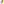 Автономной Некоммерческой Организацией Высшего Образования «Славяно-Греко-Латинская Академия» располагает (на праве собственности или ином законном основании) материально-техническим обеспечением образовательной деятельности (помещениями и оборудованием) для реализации ООП по Блоку 1 «Дисциплины (модули)» и Блоку З «Государственная итоговая аттестация» в соответствии с учебным планом. Каждый обучающийся в течение всего периода обучения обеспечен индивидуальным неограниченным доступом к электронной информационно-образовательной среде Академии из любой точки, в которой имеется доступ к информационно-телекоммуникационной сети «Интернет» (далее сеть «Интернет»), как на территории Автономной Некоммерческой Организацией Высшего Образования «Славяно-Греко-Латинская Академия», так и за ее пределами. Обучающиеся из числа инвалидов и лиц с ОВЗ обеспечиваются печатными и (или) электронными образовательными ресурсами в формах, адаптированных к ограничениям их здоровья. Электронная информационно-образовательная среда Автономной Некоммерческой Организацией Высшего Образования «Славяно-Греко-Латинская Академия» обеспечивает: доступ к учебным планам, рабочим программам дисциплин (модулей), программам практик, электронным учебным изданиям и электронным образовательным ресурсам, указанным в рабочих программах дисциплин (модулей), программах практик; формирование электронного портфолио обучающегося, в том числе сохранение его работ и оценок за эти работы. Функционирование электронной информационно-образовательной среды обеспечивается соответствующими средствами информационно-коммуникационных технологий и квалификацией работников, ее использующих и поддерживающих. Функционирование электронной информационно-образовательной среды соответствует законодательству Российской Федерации 6.2. Материально-технические условия и учебно-методическое обеспечение основной профессиональной образовательной программы высшего образования Автономной Некоммерческой Организацией Высшего Образования «Славяно-Греко-Латинская Академия» располагает необходимым и достаточным количеством учебных аудиторий для проведения учебных занятий, предусмотренных ФГОС ВО 48.03.01 Теология, оснащенных оборудованием и техническими средствами обучения, состав которых определяется в рабочих программах дисциплин (модулей). Помещения для самостоятельной работы обучающихся оснащены компьютерной техникой с возможностью подключения к сети «Интернет» и обеспечением доступа в электронную информационно-образовательную среду Автономной Некоммерческой Организацией Высшего Образования «Славяно-Греко-Латинская Академия». Автономной Некоммерческой Организацией Высшего Образования «Славяно-Греко-Латинская Академия» обеспечено  необходимым комплектом лицензионного и свободно распространяемого программного обеспечения, в том числе отечественного производства (состав определяется в рабочих программах дисциплин (модулей)). Библиотечный фонд Автономной Некоммерческой Организацией Высшего Образования «Славяно-Греко-Латинская Академия»  укомплектован печатными изданиями, необходимыми для использования в образовательном процессе, из расчета не менее 0,25 экземпляра каждого из изданий, указанных в рабочих программах дисциплин (модулей), программах практик, на одного обучающегося из числа лиц, одновременно осваивающих соответствующую дисциплину (модуль), проходящих соответствующую практику. Обучающимся обеспечен доступ к современным профессиональным базам данных и информационным справочным системам, состав которых определяется в рабочих программах дисциплин (модулей). Обучающиеся из числа инвалидов и лиц с ОШ обеспечены печатными и (или) электронными образовательными ресурсами в формах, адаптированных к ограничениям их здоровья. 6.3. Кадровые условия реализации основной профессиональной образовательной программы высшего образования Реализация ОПОП обеспечивается педагогическими работниками ФГБОУ ВО МГЛУ, а также лицами, привлекаемыми ФГБОУ ВО МГЛУ к реализации ОПОП на иных условиях. Квалификация педагогических работников отвечает квалификационным требованиям, указанным в квалификационных справочниках и  профессиональных стандартах. 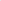 Более 70 процентов численности педагогических работников, участвующих в реализации ООП ведут научную, учебно-методическую и (или) практическую работу, соответствующую профилю преподаваемой дисциплины (модуля). Более 10 процентов численности педагогических работников, участвующих в реализации направления подготовки 48.03.01 Теология, являются руководителями и (или) работниками иных организаций, осуществляющими трудовую деятельность в профессиональной сфере, соответствующей профессиональной деятельности, к которой готовятся выпускники (иметь стаж работы в данной профессиональной сфере не менее З лет). Более 60 процентов численности педагогических работников участвующих в реализации направления подготовки 48.03.01 Теология, имеют ученую степень и (или) ученое звание). 6.4. Механизмы оценки качества образовательной деятельности и подготовки обучающихся по основной профессиональной образовательной программе высшего образования Качество образовательной деятельности и подготовки обучающихся по ОПОП определяется в рамках системы внутренней и внешней оценки. В целях совершенствования ОПОП при проведении регулярной внутренней оценки качества образовательной деятельности и подготовки обучающихся по ОПОП привлекает работодателей и (или) их объединения, иных юридических и (или) физических лиц, включая педагогических работников Автономной Некоммерческой Организацией Высшего Образования «Славяно-Греко-Латинская Академия»  . В рамках внутренней системы оценки качества образовательной деятельности по программе бакалавриата обучающимся предоставляется возможность оценивания условий, содержания, организации и качества образовательного процесса в целом и отдельных дисциплин (модулей) и практик. Внешняя оценка качества образовательной деятельности по ОПОП осуществляется с целью подтверждения соответствия образовательной деятельности требованиям ФГОС ВО. Автономная некоммерческая организация высшего образованияАвтономная некоммерческая организация высшего образования«СЛАВЯНО-ГРЕКО-ЛАТИНСКАЯ АКАДЕМИЯ»Направление подготовки48.03.01 Теология Направленность(профиль)Социально-практическая деятельность Кафедрамеждународных отношений и социально-экономических наукФорма обученияочнаяГод начала обучения2023КвалификациябакалаврФорма обучения очнаяСтруктура программы бакалавриатаСтруктура программы бакалавриатаОбъем программы бакалавриата и ее блоков в з.е.Блок 1 Дисциплины (модули) 225 Блок 2 Практика 9 Блок З Государственная итоговая аттестация 3 Объем программы бакалавриата Объем программы бакалавриата 237 № п/ пКод ПСНаименование ПСРеквизиты приказа Министерства труда и социальной защиты Российской Федерации об утверждении ПС107.001 Профессиональный стандарт «Специалист в области медиации (медиатор)» приказ Министерства труда и социальной защиты Российской Федерации от 15 декабря 2014 г. № 1041н (зарегистрирован Министерством юстиции Российской Федерации 29 декабря 2014 г., регистрационный № 35478), с изменениями, внесенными приказом Министерства труда и социальной защиты Российской Федерации от 12 декабря 2016 г. № 727н (зарегистрирован Министерством юстиции Российской Федерации 13 января 2017 г., регистрационный № 45230) 207.011 Профессиональный стандарт приказ Министерства труда и социальной защиты Российской Федерации от 15 декабря 2014 г. № 1041н (зарегистрирован Министерством юстиции Российской Федерации 29 декабря 2014 г., регистрационный № 35478), с изменениями, внесенными приказом Министерства труда и социальной защиты Российской Федерации от 12 декабря 2016 г. № 727н (зарегистрирован Министерством юстиции Российской Федерации 13 января 2017 г., регистрационный № 45230) «Специалист в сфере национальных и религиозных отношений» приказ Министерства труда и социальной защиты Российской Федерации от 2 августа 2018 г. № 514н (зарегистрирован Министерством юстиции Российской Федерации 7 сентября 2018 г., регистрационный № 52115) 3.4.  Перечень обобщенных трудовых функций и трудовых функций, имеющих отношение к профессиональной деятельности выпускника основной профессиональной образовательной программы высшего образования3.4.  Перечень обобщенных трудовых функций и трудовых функций, имеющих отношение к профессиональной деятельности выпускника основной профессиональной образовательной программы высшего образования3.4.  Перечень обобщенных трудовых функций и трудовых функций, имеющих отношение к профессиональной деятельности выпускника основной профессиональной образовательной программы высшего образования3.4.  Перечень обобщенных трудовых функций и трудовых функций, имеющих отношение к профессиональной деятельности выпускника основной профессиональной образовательной программы высшего образования3.4.  Перечень обобщенных трудовых функций и трудовых функций, имеющих отношение к профессиональной деятельности выпускника основной профессиональной образовательной программы высшего образования3.4.  Перечень обобщенных трудовых функций и трудовых функций, имеющих отношение к профессиональной деятельности выпускника основной профессиональной образовательной программы высшего образования3.4.  Перечень обобщенных трудовых функций и трудовых функций, имеющих отношение к профессиональной деятельности выпускника основной профессиональной образовательной программы высшего образованияКод и наименование ПС Обобщенные трудовые функции Обобщенные трудовые функции Обобщенные трудовые функции Трудовые функции Трудовые функции Трудовые функции КодНаименование Уровень квалификации  Код Наименование Уровень (подуровень) квалификации 07.001 Профессиональный стандарт «Специалист в области медиации  (медиатор)» В  Ведение процедуры медиации(без специализации) 6 А/01.6 Организационно-техническое и документарное обеспечение процедуры медиации 6 А/02.6 Подготовка к процедуре медиации 6 А/03.6 Ведение процесса выработки, согласования условий медиативного соглашения и завершения процедуры медиации 6 07.011 Профессиональныйстандарт «Специалист в сфере национальных и религиозных отношений» А Организация и осуществление деятельности, направленной на укрепление общероссийской гражданской идентичности, сохранение этнокультурного многообразия народов Российской Федерации, межнационального (межэтнического) и межрелигиозного согласия, 7 А/02.7 Организация и осуществление деятельности, направленной на обеспечение межнационального (межэтнического) и межрелигиозного (межконфессионального) согласия, гармонизацию межнациональных отношений, профилактику конфликтов на национальной или религиозной почве7 Код и наименование УК выпускника Индикаторы УК Дескрипторы индикаторов УК-1. Способен осуществлять поиск, критический анализ и синтез информации в мировоззренческой и ценностной сфере , применять системный теологический подход для решения поставленных задач И.УК.1.1. Способен  осуществлять критический  анализ поставленных задач, выделять базовые составляющие. Д.УК.1.1.1 Знает  требования к критическому анализу поставленных задач. Д.УК.1.1.2. Умеет  выделять базовые составляющие в соответствии с заданными требованиями. Д.УК.1.1.3.  Обосновывает выводы на основании анализа базовых составляющих требуемых для  критического анализа УК-1. Способен осуществлять поиск, критический анализ и синтез информации в мировоззренческой и ценностной сфере , применять системный теологический подход для решения поставленных задач И.УК.1.2. Умеет  Д.УК.1.2.1. Определяет   устанавливать иерархию целей для решения поставленных задач цели, выделяя их базовые составляющие. Д.УК.1.2.2. Составляет перечень элементов определяющих иерархию целей. Д.УК.1.2.3. Ранжирует цели по степени важности для решения поставленных задач.  И.УК.1.3 Способен применять системный подход для решения поставленных теологических задач на основе методов, концепций, понятий. Д.УК.1.3.1 Знает основные постулаты системного подхода Д.УК.1.3.1 Использует  методы, понятия  применяя системный теологический подход. Д.УК. 1.3.1 Обосновывает выводы и результаты на основе системного анализа. И.УК.1.4. Способен выделять принципы отбора и обобщения информации и применяет их в своей деятельности с учетом сущностных характеристик богословия Д.УК. 1.4.1 Определяет принципы отбора и обобщения информации с учетом несводимости теологического знания к философским и иным рациональным построениям. Д.УК. 1.4.2. Критически анализирует информацию, связанную с религиозными мировоззренческими системами. Д.УК. 1.4.3. Владеет методами отбора информации, связанными с религиозными мировоззренческими системами. И.УК.1.5. Умеет при решении поставленных задач учитывать взаимосвязь библейского, вероучительного, исторического и практического аспектов в богословии.  Д.УК. 1.5.1. Моделирует, составляя иерархию общенаучных методов теоретического уровня, а также прикладных методов исследования.  Д.УК. 1.5.2. Применяет  системный подход, в том числе в области теологии, с учетом взаимосвязей устройства теологического знания. Д.УК. 1.5.3. Выбирает в соответствии с задачами общенаучные теоретические и практические методы и ранжировать цели по степени важности для решения поставленных задач.  УК-2.Способен определять круг задач в рамках поставленной цели в религиозной сфере и выбирать оптимальные способы их решения с учетом мировоззренческих, ценностных, нравственных и правовых ориентиров, имеющихся ресурсов и ограничений И.УК.2.1. Определяет  отбор ресурсов для  исследования в  религиозной сфере, и  существующие  ограничения в процессе  реализации проектнойдеятельности.  Д.УК.2.1.1. Осознает   возможные ресурсы и ограничения при постановке задач в  религиозной сфере. Д.УК.2.1.2. Определяет  необходимые ресурсные  источники для исследований. УК 2.1.3 Владеет принципами построения проектов  в религиозной сфере и использует их при реализации проектной деятельности.УК-2.Способен определять круг задач в рамках поставленной цели в религиозной сфере и выбирать оптимальные способы их решения с учетом мировоззренческих, ценностных, нравственных и правовых ориентиров, имеющихся ресурсов и ограничений И.УК.2.2. 	Способеносуществлять планирование собственной деятельности  с учетом теологических знаний.  Д.УК.2.2.1. Ознакомлен с приемами постановки  задач в религиозной сфере и может планировать  собственную деятельность для их достижения с учетом библейско-богословских, нравственноаскетических, каноникоправовых ориентиров. Д.УК.2.2.2. Планирует собственную деятельность при решении профессиональных задач. Д.УК.2.2.3. Планирует проекты и их реализации с учетом мировоззренческих, нравственных и  правовых ориентиров. УК-3.Способен осуществлять взаимодействие в религиозной сфере, работать в коллективе ИУК -3.1.Определяет особенности, правила и приемы социального взаимодействия в команде. Д.УК.3.1.1. 	Описывает стратегию сотрудничества по достижению поставленной цели и требования к членам команды. Д.УК3.1.2. 	Выявляет свои 	достоинства 	и недостатки 	по сравнению с другими членами команды. Д.УК.3.1.3. Обосновывает  свою роль в команде накаждом этапе работ УК-3.Способен осуществлять взаимодействие в религиозной сфере, работать в коллективе ИУК -3.2. Учитывает  особенности поведения выделенных групп людей, с которыми осуществляет взаимодействие, в своей деятельности в религиозной сфере. Д.УК.3.2.1. Проводит  анализ собственных действий и действий  команды, влияющих на  результат.  Д.УК.3.2.1. Понимает  свою роль во взаимодействии с  командой для достижения достижении общего результата. Д.УК. 3.2.3 Владеет навыком функционального распределения обязанностей в командной работе,  руководством межрелигиозными 	и религиозными коллективами И.УК.3.3. Организовывает собственное социальное взаимодействие в команде, определять свою роль в команде. Д.УК.3.3.1. Анализирует возможные последствия личных действий в социальном взаимодействии и командной работе, и строит продуктивное взаимодействие с учетом этого. Д.УК 3.3.2. При реализации своей роли в социальном взаимодействии и командной работе учитывает особенности поведения и интересы других участников. 	Д.УК 	3.3.3.Обосновывает свои действия для достижения заданного результата.  ИУК -3.4. Принимает рациональные решения и обосновывает их, планирует последовательность шагов для достижения заданного результата. Д.УК.3.4.1. Осуществляет обмен информацией, знаниями и опытом с членами команды; оценивает идеи других членов команды для достижения поставленной цели.  Д.УК.3.4.2. Организует обсуждение результатов работы в рамках дискуссии 	с привлечением оппонентов. Д.УК.3.4.3. Использует приемы взаимодействия с каждым членом команды при решении спорных вопросов ИУК - 3.5. Владеет навыками организационной работы в команде для достижения общих Д.УК.3.5.1. Обосновывает соблюдение правил командной работы, влияющей на общийцелей, несет личную ответственность за результат.  результат. Д.УК.3.5.2. Выделяет факторы влияющие на общий результат работы, в зонеответственности каждого 	участника команды. Д.УК.3.5.3. Соблюдает нормы и установленные правила командной работы; несет личную ответственность за результат. УК-4.Способен осуществлять коммуникацию в религиозной сфере в устной и письменной формах на государственном языке Российской Федерации и иностранных языках И.УК.4.1.Выбирает стиль 	общения,используя  основы деловой коммуникации, особенности ее осуществления в устной и письменной формах на русском и иностранном(ых) языке(ах); основные типы норм современного русского литературного языка; особенности современных коммуникативнопрагматических правил и этики речевого общения Д.УК.4.1.1. Хорошо  владеет литературным русским языком, свободно изъясняется устно и письменно. Д.УК.4.1.2. Выбирает  стиль общения на русском 	ииностранном(ых) языке(ах) в зависимости от цели и условий партнерства; адаптирует речь, стиль общения и язык жестов к ситуациям взаимодействия. Д.УК.4.1.3. Приводит примеры адаптации речи на русском и иностранном языках в процессе взаимодействия. УК-4.Способен осуществлять коммуникацию в религиозной сфере в устной и письменной формах на государственном языке Российской Федерации и иностранных языках И.УК.4.2. Умеет осуществлять деловые коммуникации, в устной и письменной формах на русском и иностранном(ых) языке(ах); оценивать степень эффективности общения, определяя Д УК 4.2.1. Публично выступает на русском и иностранном(ых) языке(ах), строит свое выступление с учетом аудитории и цели общения. Д.УК.4.2.2. Осуществляет деловую коммуникацию с причины коммуникативных удач и неудач; выявлять и устранять собственные речевые ошибки причины коммуникативных удач и неудач; выявлять и устранять собственные речевые ошибки разными адресатами, включая  объединение специалистов служб государственноконфессионального взаимодействия России. И.УК.4.3. Владеет навыками деловой коммуникации в устной и письменной формах на русском и иностранном(ых) языке(ах); способами установления контактов и поддержания взаимодействия вусловиях поликультурной среды; иностранным(ми) 	языком(ами) 	дляреализации профессиональной 	деятельности 	и 	вситуациях повседневного общения. И.УК.4.3. Владеет навыками деловой коммуникации в устной и письменной формах на русском и иностранном(ых) языке(ах); способами установления контактов и поддержания взаимодействия вусловиях поликультурной среды; иностранным(ми) 	языком(ами) 	дляреализации профессиональной 	деятельности 	и 	вситуациях повседневного общения. Д УК.4.3.1.  Ведет  деловую переписку на  иностранном(ых)  языке(ах) с учетом  особенности стилистики официальных писем и  социокультурных  различий.  Д.УК.4.3.2. Публично выступает на русском и иностранном(ых) языке(ах), строит свое  выступление с учетом аудитории и цели общения.  Д.УК.4.4.1. Переводит тексты с русского языка на иностранный язык.  Д.УК.4.4.2. Переводит тексты с иностранного языка на русский язык. Д.УК.4.3.1. Отвечает на вопросы с русского языка на иностранном языке и с иностранного языка на русском языке. 	И.УК.4.5. 	Устнопредставляет результаты своей деятельности наиностранном языке 	И.УК.4.5. 	Устнопредставляет результаты своей деятельности наиностранном языке  Д.УК.4.5.1. Составляет перечень основных  вопросов по сфере  деятельности на иностранном языке. Д.УК.4.5.2. Представляет результаты деятельности в контексте вопросов по сфере деятельности на иностранном языке. Д.УК.4.5.3. Отвечает навопросы по результатам деятельности на иностранном языке. УК-5. Способен выявлять и учитыватьрелигиозную составляющую культурного разнообразия общества в историческом развитии и современномсостоянии  И.УК.5.1. Способен  выявлять религиозную составляющую культурного разнообразия общества,  основываясь на  теологической системе  знаний, истории философской мысли, знании истории и современных тенденций развития общества. Д.УК.5.1.1. Умеет выявлять и анализирует религиозную составляющую культурного разнообразия общества, основываясь на полученных знаниях в области всеобщей и исламской истории, истории нехристианских религий и новых религиозных движений, истории теологической и философской мысли. Д.УК.5.1.2. Владеет аналитическими навыками и способен учитывать исторические аспекты разнообразия общества в процессе аналитической и консультационной деятельности  УК-5. Способен выявлять и учитыватьрелигиозную составляющую культурного разнообразия общества в историческом развитии и современномсостоянии И.УК.5.2. Способен учитывать выявленные составляющие культурного разнообразия общества в профессиональной деятельности. Д.УК.5.2.1. Обосновывает и уважает принципы культурного разнообразия общества в своей профессиональной деятельности Д.УК.5.2.2 Умеет учитывать религиозные и теологические различия при реализации проектов межкультурного взаимодействия. Д.УК.5.2.3. Владеет методами выявления межкультурных и межрелигиозных различий в процессе межкультурного взаимодействия. И. УК.5.3. Предлагает способы преодоления коммуникативных барьеров при межкультурном взаимодействии. Д.УК.5.3.1.  Описывает виды коммуникативных барьеров (семантический, логический, фонетический, стилистический) и способы их преодоления. участников взаимодействия. Д.УК.5.3.2. Обосновывает правила и схемы коммуникации, предотвращающие возникновение коммуникативных барьеров. И.УК.5.4. Придерживается принципов недискриминационного взаимодействия, основанного на толерантном восприятии культурных особенностей. Конструктивно взаимодействует с людьми с учетом их социокультурных особенностей в целях успешного выполнения профессиональных задач и социальной интеграции Д.УК.5.4.1. Сравнивает элементы собственной культуры 	с аналогичными элементами культуры других участников в контексте исторического наследия и социокультурных групп, этносов и конфессий.  Д.УК.5.4.2. На основе системы поликультурных знаний обосновывает условия организации диалога и сотрудничества для достижения поставленной цели.  Д.УК.5.4.3. Предлагает правила и схемы коммуникации на основе равноправия и постоянного обмена информацией. И.УК.5.5. Сознательно выбирает ценностные ориентиры и гражданскуюпозицию; аргументированно обсуждает и решает проблемы мировоззренческого, общественного и личностного характера. Д.УК.5.5.1.  Придерживается  ценностных ориентиров  и занимает гражданскуюпозицию.   Д.УК.5.5.2. 	Способен аргументированно обсуждать и 	решать проблемы мировоззренческого, общественного 	иличного характера. УК-6. Способен к самосовершенствованию  на основе традиционной нравственности втечение всей жизни  И.УК.6.1. Способен  планировать процесс  самосовершенствование с учетом знания  традиционной нравственности в течение всей жизни.  Д.УК.6.1.1. Знает основы православного  Нравственно-аскетического учения, православной антропологии, литургического богословия, применимые для самосовершенствования.Д.УК.6.1.2 Способен применять теологические знания в процессе планирования  самосовершенствования и владеет навыком самоорганизации. УК-6. Способен к самосовершенствованию  на основе традиционной нравственности втечение всей жизни И.УК.6.2. Способен реализовывать процесс самосовершенствование с учетом знания традиционной нравственности. Д.УК.6.2.1. Имеет представление о  возможностях дальнейшего профессионального развития на основе полученных знаний.  Д.УК.6.2.2. Владеет навыком планирования и реализации процесса профессионального развития  с учетом знания о традиционной нравственности И.УК.6.3. Использует инструменты и методы управления временем при выполнении конкретных задач, проектов, при достижении поставленных целей.  Д.УК.6.3.1 Определяет  приоритеты в выполнении задач:  важных и срочных,  важных, но несрочные, неважных, но срочных; неважных и несрочных Д.УК.6.3.2 Определяет свои ресурсы для выполнения задач (личностные, ситуативные, временные) и обосновывает делегирование задач. И.УК.6.4.  Оцениваетприоритеты собственной деятельности, личностного развития и профессионального роста, 	а 	также нравственности.  Д.УК.6.4.1 Оценивает свой личностный потенциал в контексте  возможностей личностного развития Д.УК.6.4.2 	Оценивает свои профессиональные компетенции 	в контексте требований рынка труда. Д.УК.6.4.2 Соотносит цели своего профессионального роста с требованиями рынка труда. И.УК.6.5. Строит профессиональную Д.УК.6.5.1 Обосновывает карьеру и определяет стратегию профессионального развития. взаимосвязь показателей личностного и профессионального роста. Д.УК.6.5.2 	Определяет свои личностные ограничения 	на пути достижения целей и выбирает способы их преодоления. Д.УК.6.5.3 Демонстрирует важность, актуальность непрерывного образования в быстро меняющимся мире, оценивает собственные ресурсы профессионального роста и определяет цели повышения своего образовательного и нравственного уровняУК-7. Способен поддерживать должный уровень физической подготовленности дляобеспечения полноценной социальной 	и профессиональной деятельности  И.УК.7.1. Определяет  здоровьесберегающие  технологии для  поддержания здорового образа жизни с учетом физиологических  особенностей организма.. Д.УК.7.1.1 Выбирает здоровье сберегающие технологии для оптимального сочетания физической и умственной нагрузки и обеспечения работоспособности. Д.УК.7.1.2. Использует систему практических умений и навыков, обеспечивающих сохранение и укрепление здоровья, психическое благополучие, развитие и совершенствование психофизических способностей, качеств исвойств личности. И.УК.7.2. Умеет вести здоровый образ жизни, поддерживать уровень физической подготовки; проводить самостоятельные занятия физическими упражнениями и в спортивных секциях с общей развивающей, профессионально-прикладной и оздоровительнокорректирующей направленностью. Д.УК.7.2.1. Планирует свое рабочее время и свободное время для оптимального сочетания физической и умственной нагрузки и обеспечения работоспособности.  Д УК-7.2.2. Проводит самостоятельную физическую тренировку и использует методы самоконтроля за своим физическим состоянием.И.УК.7.3. Планирует свое рабочее и свободное время Д.УК.7.3.1. Соблюдает и  пропагандирует 	нормы здорового образа жизни в различных жизненных ситуациях 	и 	в профессиональной деятельности.  Д.УК.7.3.2. 	Умеет составлять индивидуальные  программы физического самовоспитания 	и занятий 	с оздоровительной, рекреационной 	и восстановительной направленностью  (медленный 	бег, плавание, велосипед и т.д.). УК-8. Способен создавать и поддерживать в повседневной жизни и в профессиональной деятельности безопасные условия жизнедеятельности для сохранения природной И.УК.8.1. Способен определить вероятность возникновения опасных ситуаций, осведомлен об их нормативно-технических и организационных основах. Д.УК.8.1.1 Имеет начальные сведения об основах безопасности жизнедеятельности, их нормативнотехнических и организационных основах. среды, в том числе при возникновении чрезвычайных ситуаций и военных конфликтов. Д.УК.8.1.2. Владеет базовыми навыками предупреждения возникновения чрезвычайных ситуаций в условиях профессиональной деятельности.   среды, в том числе при возникновении чрезвычайных ситуаций и военных конфликтов. И.УК.8.2. Способен конструктивно реагировать на возникновение чрезвычайных ситуаций и оказать первую медицинскую доврачебную помощь острадавшим Д.УК.8.2.1 Знаком с основами физиологии человека. Д.УК.8.2.2. Оперативно  принимает решения при возникновении чрезвычайных ситуаций Д.УК.8.2.2.Владеет навыками оказания первой медицинской доврачебной помощи в случае необходимости. среды, в том числе при возникновении чрезвычайных ситуаций и военных конфликтов. И.УК.8.3. Знает основы и правила обеспечения безопасности жизнедеятельности; цели и задачи науки безопасности жизнедеятельности, основные понятия, классификацию опасных и вредных факторов среды обитания человека, правовые и организационные основы безопасности жизнедеятельности, обеспечение экологической безопасности. Д.УК.8.3.1 Идентифицирует опасные и вредные факторы в рамках осуществляемой деятельности. Д.УК.8.3.2 Выявляет проблемы, связанные с нарушениями техники безопасности на рабочем месте: предлагает мероприятия по предотвращению чрезвычайных ситуаций.среды, в том числе при возникновении чрезвычайных ситуаций и военных конфликтов. И.УК.8.4. Умеет создавать и поддерживать безопасные условия жизнедеятельности, Д.УК.8.4.1 Анализирует факторы вредного влияния элементов среды обитания(технических 	средств, технологических адекватно реагировать на возникновение чрезвычайных ситуаций; определять степень опасности угрожающих факторов для культурного наследия, предотвращать негативные последствия природной и социальной среды для памятников культуры. процессов, материалов, знаний и сооружений, природных и социальных явлений). Д.УК.8.4.2 Знает основные принципы и способы обеспечения безопасных условий жизнедеятельности, в том числе привозникновении чрезвычайных ситуаций.И.УК.8.5. Владеет навыками обеспечения безопасности жизнедеятельности, адекватного поведения в чрезвычайных ситуациях; навыками использования индивидуальных средств защиты. Д.УК.8.5.1. Разъясняет правила поведения при возникновении чрезвычайных ситуаций природного итехногенного происхождения; оказывает первую доврачебную помощь, описывает способы участия 	в восстановительных мероприятиях.  Д.УК.8.5.2 Знает требования законов к обеспечению безопасных условий жизнедеятельности, в том числе при возникновении чрезвычайных ситуаций в повседневной жизни и в профессиональной деятельности, а также способы их реализации. УК-9. Способен использовать базовые дефектологические знания в социальной и профессиональной сферах И.УК.9.1. Способен устанавливать конструктивные взаимоотношения с людьми, используя базовые дефектологические знания. Д.УК.9.1.1. Знает понятие инклюхивной компетентности, ее компоненты и структуру.  Д.УК.9.1.2 умеет распознавать отклонения в развитии индивида при взаимодействии с ним.  Д.УК.9.1.3. владеет навыками взаимодействия в социальной сфере с лицами с ограниченными возможностями здоровья и инвалидами.  И.УК.9.2. Способен учитывать в профессиональных взаимоотношениях базовые дефектологические знания.  Д.УК.9.2.1. Знает основные отклонения в развитии: сенсорные нарушения, задержки психического развития, психопатоподобные формы поведения, умственная отсталость, психические заболевания.  Д.УК.9.2.2. Умеет организовывать взаимодействие с лицами, имеющими отклонения в развитии, в рамках профессиональных взаимоотношений.  Д.УК.9.2.3. Осознает необходимость привлечения профильных специалистов в ситуациях взаимодействия с лицами, имеющими серьезные отклонения в развитии.  УК-10. Способен принимать обоснованные экономические решения в различных областях жизнедеятельности И.УК.10.1. Базовые принципы функционирования экономики и экономического развития. Д.УК.10.1.1.  Владеет основными экономическими понятиями и принципами экономического анализа. Знает основы поведения экономических  агентов: принципы рационального выбора Понимает показатели экономического развития, особенности циклического развития рыночной экономики, риски инфляции,безработицы, снижения уровня благосостояния в периоды финансовоэкономических кризисов, ресурсныеограничения экономического развития. Д.УК.10.1.2. Оценивает и анализируетинформацию, необходимую для принятия обоснованных решений в сфере управления личными финансами.    Объективно оценивает информацию оьперспективах экономического р оста и технологического развития экономики страны и отдельных ее отраслей.  безработицы, снижения уровня благосостояния в периоды финансовоэкономических кризисов, ресурсныеограничения экономического развития. Д.УК.10.1.2. Оценивает и анализируетинформацию, необходимую для принятия обоснованных решений в сфере управления личными финансами.    Объективно оценивает информацию оьперспективах экономического р оста и технологического развития экономики страны и отдельных ее отраслей.  И.УК.10.2.Цели и формы участия государства в экономике. Д.УК.10.2.1.  понимает цели, задачи,инструменты и эффекты экономической (бюджетной, налоговой, денежно-кредитной, социальной, пенсионной) политики государства 	и ее влияние на макроэкономические параметры и индивидов. Д.УК.10.2.2.  	Умеетпользоваться источниками информации о правах и обязанностях потребителя. УмеетД.УК.10.2.1.  понимает цели, задачи,инструменты и эффекты экономической (бюджетной, налоговой, денежно-кредитной, социальной, пенсионной) политики государства 	и ее влияние на макроэкономические параметры и индивидов. Д.УК.10.2.2.  	Умеетпользоваться источниками информации о правах и обязанностях потребителя. Умеетпользоваться налоговыми исоциальными льготами, формировать личные пенсионные накопления и т.д. И.УК.10.3. Финансовые инструменты для управления личными финансами. Д.УК.10.3.1.  знает цели и задачи основных финансовых 	организаций 	ипринципы взаимодействия индивидов с ними, владеет основнымиинструментами, используемыми для управления личными финансами. 	Д.УК.10.3.2. 	Умеетпользоваться основными расчетными инструментами правильно 	выбирает финансовые инструменты для управления личными финансами длядостижения поставленных финансовых 	целей, сравнивает 	их 	по критериям доходности, надежности 	и ликвидности. И.УК.10.4.Методы личного экономического и финансового планирования. Д.УК.10.4.1.  Знает основные этапы жизненного цикла индивида, понимает специфику краткосрочных и долгосрочных финансовых задач на каждом этапе цикла и целесообразность личного экономического и финансового планирования. Знает основные виды личных доходов и расходов, механизмы их получения, увеличения/снижения. Д.УК.10.4.2. 	Решает задачи 	в 	сфереличностного 	экономического 	ифинансового планирования, возникающие на всех этапах 	жизненного цикла. Знает принципы и технологии ведения личного бюджета, умеет вести 	его, 	используя существующие программные продукты. И.УК.10.5. Экономические и финансовые риски. Д.УК.10.5.1.  Владеет понятиями риск инеопределенность, осознает 	их неизбежность в экономической и финансовой сфере; знает виды и источники возникновения экономических и финансовых рисков для индивида, способы их оценки и снижения. Д.УК.10.5.2. Принимает экономически обоснованные решения,контролируя собственные экономические и финансовые риски. УК-11. Способен формировать нетерпимое отношение к коррупционному И.УК.11.1. Анализ правоприменительной практики в сфере противодействия Д.УК.11.1.1. Знать нормативные правовые акты в сфере противодействия Писания  Д.ОПК.1.1.3 Владеет спецификой анализа церковной традиции изучения СвященногоПисания 	(цели, принципы, 	подходы, место 	в 	богословии; соотношение 	с возникшими в Новое время альтернативными традициями 	изучения Библии). И.ОПК.1.2. Способен 	ктолкованию Священной истории и 	текстуальной критике Священного Писания. Д.ОПК.1.2.1. Знаком с  принципами библейской  текстологии.  Д.ОПК.1.2.2.   Применяет экзегезу и герменевтику 	в практике 	толкования Священного Писания, в том числе использует практику толкования в отечественной православной традиции.  Д ОПК-1.2.3. Владеет методами текстуальной критики Священного Писания. ОПК-2.Способен применять базовые знания вероучительных дисциплин (модулей) при решении теологических задач И.ОПК.2.1. Способен анализировать православное вероучение с использованием знаний патрологии, сравнительного и систематического богословия.   Д.ОПК.2.1.1. Знаком с системой православного вероучения и историей его формирования. Знаком с особенностями богословской традиции иных христианских конфессий. Д.ОПК.2.1.2. Выделяет основные периоды и систематизировать основные события и явления истории Церкви, истории Русской Церкви, истории Поместных Православных Церквей, истории западных исповеданий. Д.ОПК.3.1.3. Обладает навыком чтения научной исторической литературы и имеет представления о наиболее важных трудах по истории Церкви И.ОПК.3.2. Способен применять базовые знания теологических дисциплин для формулировки исторических проблем, анализу истории. Д.ОПК.3.2.1. Знает и   понимает специфику истории Церкви как богословской дисциплины (цели, принципы и подходы, место в богословии) Д.ОПК.3.2.2. Умеет формулировать проблемы в церковноисторических дисциплинах, выявлять причинноследственные связи между событиями и явлениями в истории Церкви, включая историю богословия. Д.ОПК.3.2.3. Владеет навыком проблематизации исторических ситуаций и сопоставлении истории Церкви и ее современного развития.ОПК-5.Способен  при решении теологических задач учитывать единство теологического знания и его связь с религиозной традицией И.ОПК.5.1. Способен конструктивно определять сущностные черты богословского знания: укорененность в Откровении, церковность, несводимость к философским и иным рациональным построениям. Д.ОПК.5.1.1 Способен при решении теологических задач учитывать сущностные черты богословского знания и его связь с религиозной традицией Д.ОПК.5.1.2. Умеет использовать богословскую и церковно-практическую  составляющие христианского теологического знания при решении профессиональных задач. Д.ОПК.5.1.3. Владеет  методологической спецификой научнобогословского исследования. ОПК-5.Способен  при решении теологических задач учитывать единство теологического знания и его связь с религиозной традицией И.ОПК.5.2. Понимает соотношение духовного опыта Церкви, личной религиозности и академического богословия, библейского, вероучительного, исторического и практического аспекта в богословии Д.ОПК.5.2.1. Знает академическую традицию православного богословия в отношении духовного опыта.  Д.ОПК.5.2.2. Умеет  соотносить сущностные черты вероучительного, исторического и практического аспектов богословского знания. Д.ОПК.5.2.3.  Владеет при решении теологических задач практикой богословского анализа и его связь с религиозной традицией. ОПК-6. Способен  выделять теологическую проблематику в междисциплинарномконтексте И.ОПК.6.1. Способен выделять в социогуманитарных  науках концепции религии с учетом богословских исследовательских традиций и сопоставлять их. Д.ОПК.6.1.1. Знаком с существующими в социо-гуманитарных исследованиях концепциями религии и религиозного опыта и представлениями о Церкви. Д.ОПК.6.1.2. Умеет соотносить социогуманитарные концепции о религии  с богословскими представлениями. Д.ОПК.6.1.3. Владеет методами социогуманитарных наук в исследовании религии.  ОПК-6. Способен  выделять теологическую проблематику в междисциплинарномконтексте И.ОПК.6.2. Способен выявлять и анализировать с богословских позиций мировоззренческую и ценностную составляющую различных научных концепций Д.ОПК. 6.2.1. Знает богословскую позицию в отношении научных концепций и междисциплинарных исследований.  ОПК-6.2.2. Выделяет и анализирует ценностную и мировоззренческую составляющую в социо-гуманитарных научных концепциях с учетом междисциплинарности. Д.ОПК. 6.2.3. Владеет навыком анализа мировоззренческих и ценностных оснований различных социогуманитарных концепции.  ОПК-7.Способен  использовать знания смежных наук при решении теологических задач И.ОПК.7.1. Обладает базовыми знаниями в области всеобщей и отечественной истории, истории нехристианских религий и новых религиозных движений, истории философии, в том числе русской религиозной философии Д.ОПК. 7.1.1. Использует знания истории, Всеобщей истории, истории развития религий и их современных состояний, истории философии при решении богословских задач.   Д.ОПК.7.1.2. Использует методологические основания смежных наук при решении теологических задач.  ОПК-7.1.3. Владеет методами смежных наук при исследовании ОПК-7.Способен  использовать знания смежных наук при решении теологических задач И.ОПК.7.2. Способен работать с богословскими источниками на языке оригинала и  современном иностранном языке Д.ОПК.7.2.1. Обладает базовыми знаниями языков христианской традиции, современных иностранных языков.  Д.ОПК.7.2.2. Способен использовать знания в области языков Священных текстов при решении богословских задач, современных иностранных языков для коммуникации при решении богословских задач. Д.ОПК.7.2.3. Владеет навыком языков Священных текстов и иностранных языков для чтения богословских 4.3. Профессиональные компетенции выпускников и их индикаторы 4.3. Профессиональные компетенции выпускников и их индикаторы 4.3. Профессиональные компетенции выпускников и их индикаторы 4.3. Профессиональные компетенции выпускников и их индикаторы 4.3. Профессиональные компетенции выпускников и их индикаторы Наименование категории (группы ПК) Код и наименование ПК выпускника Индикаторы ПК Дескрипторы индикаторов Соотнесенные дисциплины Государственно-конфессиональные отношения ПК-1 Способен  использовать теологические знания при построении и реализации политики в сфере государственно-религиозных отношений И.ПК. 1.1. Реализует стандартные модели религиозной политики в решении основных теологических  задач в сфере государственно-религиозных отношений. Д.ПК. 1.1.1.  Знает богословские основания Церковно-государственных отношений, определяет  генезис проблем систем государственно-конфессиональных отношений. Д.ПК. 1.1.2. Интерпретирует  государственно-конфессиональные отношения и  владеет навыком соотношения их с актуальным состоянием отношений Источниковедени историография в области религиозполитики Теория религиозн организаций и экономика прихоИнформационно  управленческая политика в религиозных организациях Государственно конфессиональныотношения и концепции религиозной политики Церковный государства и религий, в том числе —в России. Д.ПК. 1.1.3 Адаптирует существующие модели государственно-конфессиональных отношений в зависимости от целей и задач организационной структуры. документооборот этикет Консалтинг в сфе государственноконфессиональныотношений Моделирование и  прогнозирование государственноконфессиональны отношений И.ПК.1.2.  Выполняет технологические виды работ по обеспечению и сопровождению реализации религиозноправовых моделей религиозной политики при проведении  аналитических и посреднических процедур Д.ПК. 1.2.1. Знаком с опытом  посредничества в вероучении и истории других христианских конфессий и нехристианских религий. Д.ПК. 1.2.2. Контролирует соблюдение нормативноправовой базы, включая светское и церковное право, при обеспечивании реализации государственнорелигиозной политики субъектом управления. Д.ПК. 1.2.3.Умеет анализировать и выделять документооборот этикет Консалтинг в сфе государственноконфессиональныотношений Моделирование и  прогнозирование государственноконфессиональны отношений Медиация в религиозной сфереПК-2.  Способность использовать базовые теологические  знания для осуществления  процедуры медиации в религиозной сфере И.ПК. 2.1. Способен использовать вероучительные знания  в разработке процедуры медиации в религиозной сфере. Д.ПК. 2.1.1. Знает богословские основания разрешения внутрицерковных споров и конфликтов в религиозной сфере.  Д.ПК. 2.1.2 Умеет использовать  модели медиации при анализе конфликтов в сфере государственнорелигиозных отношений Д.ПК.2.1.3. Владеет процедурами медиации с задействованием ресурсов  вероучения и истории становления иных конфессий и религиозных организаций  Информационно управленческая политика в религиозных организациях Государственноконфессиональны отношения и концепции религиозной политики Этноконфликтоло и религиозная медиация Консалтинг в сфе государственноконфессиональныотношений Моделирование и прогнозирование государственноконфессиональны отношений Наименован ие ПК Сопряжённый ПС Выбранная ОТФ ТФ, на подготовку выполнения которых направлена ПК Конкретные ТД, 	на подготовку 	к выполнению которых направлена ПК ПК-1. Способен использовать теологические 	знания при построении и реализации политики в сфере государстве07.011 Профессиональный стандарт «Специалист в 	сфере национальных и религиозных отношений» Организация и осуществление деятельности, направленной на укрепление общероссийской гражданской идентичности , 	сохранение Организация и осуществление деятельности, направленной на обеспечение межнационального (межэтнического) и межрелигиозного (межконфессионал ьного) согласия, гармонизацию межнациональных отношений, профилактику конфликтов на Определение направлений и актуальных тем социологических исследований в области национальных и религиозных отношений ннорелигиозны х отношений этнокультурн ого многообразия народов Российской Федерации, межнационал ьного (межэтническ	ого) 	и межрелигиозн ого согласия, социальную и культурную адаптацию и интеграцию мигрантов национальной или религиозной почве Мониторинг и координация деятельности экспертного сообщества и профильных негосударстве нных некоммерческ их организаций по вопросам, связанным с реализацией государственн ой национальной политики Разработка проектов программ мероприятий, направленных на укрепление гражданского единства в Российской Федерации Обеспечение и сопровождени е участия национальных общественных объединений, включая национальнокультурные автономии, централизова нных религиозных организаций в реализации общественно значимых проектов, направленных на укрепление единства российской нации, сохранение этнокультурного и религиозного многообразия Организация и осуществление деятельности по обеспечению равенства прав и свобод человека и гражданина независимо от расы, национальности, языка, отношения к религии Организация и осуществление деятельности по обеспечению равенства прав и свобод человека и гражданина независимо от расы, национальности, языка, отношения к религии Подготовка рекомендаций и методическое сопровождени е разработки, реализации и оценки эффективности региональных программ, мероприятий, направленных на поддержку и развитие русского языка как государственн ого языка Российской Федерации, языков народов Российской Федерации Организация и мониторинг информацион ного сопровождения деятельности органов власти и местного самоуправлен ия в сфере сохранения этнокультурн ого многообразия народов Российской Федерации и обеспечения прав коренных малочисленн ых народов и национальных меньшинств Российской Федерации ПК-2. Способност ь использоват ь базовые теологическ ие  знания для осуществле ния  процедуры медиации в религиозно й сфере 07.001 Профессионал ьный стандарт «Специалист 	в 	области медиации (медиатор)» Ведение процедуры медиации(без специализации) Ведение процедуры медиации(без специализации) Организационнотехническое и документарное обеспечение процедуры медиации Разъяснение сути процедуры медиации сторонам и их консультанта м в общем виде  Выявление сути спора в целях понимания пригодности его для разрешения в рамках процедуры медиации  Установление правосубъект ности лиц, предполагаю щих участие в процедуре медиации  Согласование кандидатуры медиатора для проведения конкретной процедуры медиации  Согласование организацион ных вопросов, касающихся проведения процедуры медиации  Согласование финансовых расходов на проведение процедуры медиации  Подготовка проектов документов, используемых в ходе подготовки, организации, проведения процедуры медиации и по ее завершению  Согласование проектов документов, используемых в ходе подготовки, организации, проведении процедуры медиации и по ее завершению, со сторонами процедуры медиации   Подготовка к процедуре медиации Подготовка к процедуре медиации Прояснение содержания спора между сторонами процедуры медиации  Выявление вопросов, возникших в связи со спором и требующих обсуждения в ходе процедуры медиации  Формировани е повестки обсуждения вопросов, требующих рассмотрения в ходе процедуры медиации  Проведение обсуждения вопросов повестки с целью обеспечения понимания сторонами процедуры медиации своих интересов и интересов другой стороны  Выявление истинных потребностей сторон, в том числе относительно результата процедуры медиации  Ведение процесса выработки, согласования условий медиативного соглашения и завершения процедуры медиации Ведение процесса выработки, согласования условий медиативного соглашения и завершения процедуры медиации Выработка вариантов разрешения спора по итогам обсуждения вопросов принятой повестки  Обсуждение со сторонами процедуры медиации исполнимости и реалистичнос ти медиативного соглашения  Согласование со сторонами процедуры медиации алгоритма выполнения медиативного соглашения  Согласование действий сторон процедуры медиации в случае невыполнения ими или одной из сторон медиативного соглашения  Составление и обеспечение подписания итогового медиативного соглашения Выявление отношения сторон к ходу и результатам процедуры медиации 